জাতীয় শিশু দিবস ২০১৮ 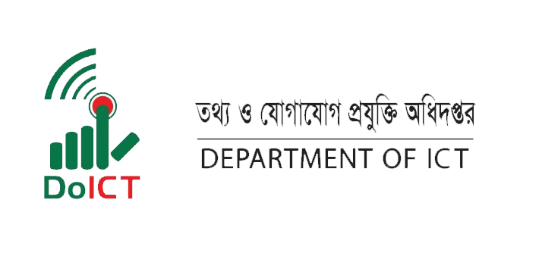 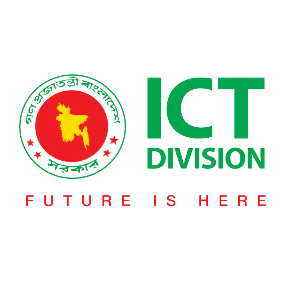 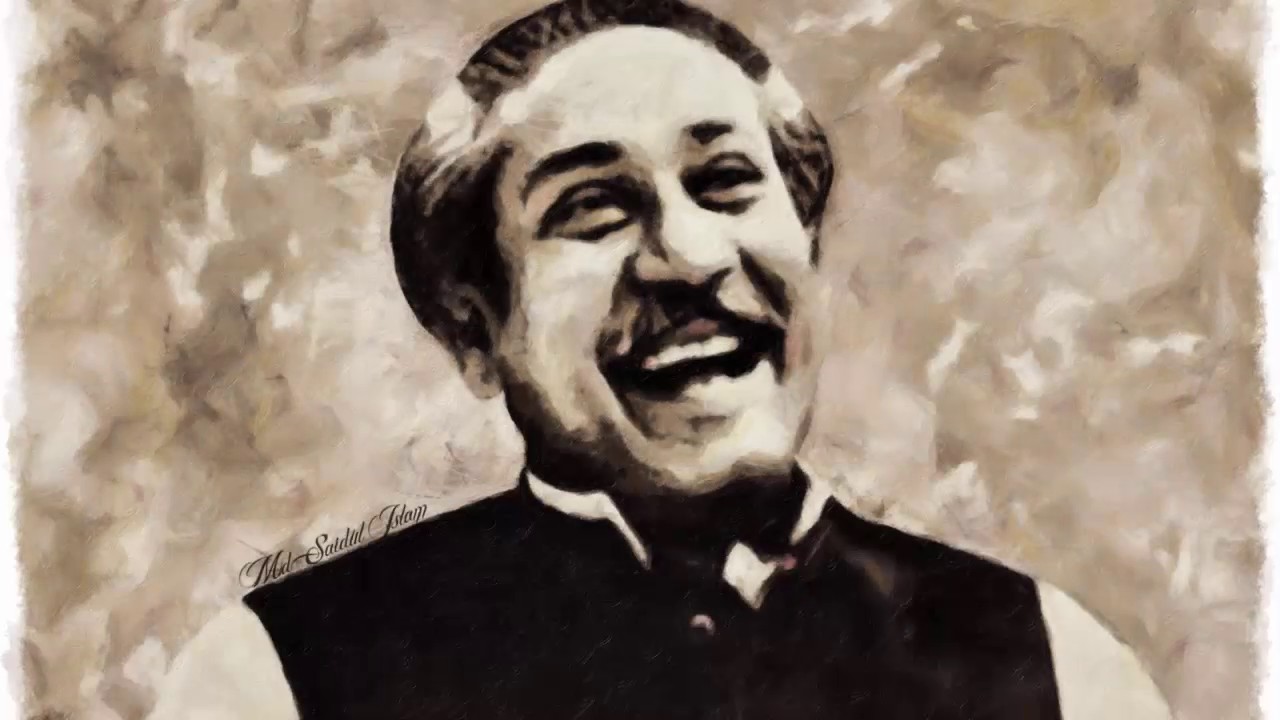 জেলা................................... তারিখ: শিক্ষার্থীর স্বাক্ষর